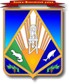 МУНИЦИПАЛЬНОЕ ОБРАЗОВАНИЕХАНТЫ-МАНСИЙСКИЙ РАЙОНХанты-Мансийский автономный округ – ЮграАДМИНИСТРАЦИЯ ХАНТЫ-МАНСИЙСКОГО РАЙОНАП О С Т А Н О В Л Е Н И Еот 18.09.2012                   	                                                                        № 211г. Ханты-МансийскОб организации общественныхобсуждений (в форме слушаний)	В соответствии с п. 9 ч. 1 ст. 15 Федерального закона                                      от 06 октября 2003 года № 131-ФЗ «Об общих принципах организации местного самоуправления в Российской Федерации», ст. 9, 14 Федерального закона от 23 ноября 1995 года № 174-ФЗ «Об экологической экспертизе», Положением об оценке воздействия намечаемой хозяйственной и иной деятельности на окружающую среду в Российской Федерации, утвержденным приказом Государственного комитета Российской Федерации по охране окружающей среды от 16 мая 2000 года №372, постановлением администрации Ханты-Мансийского района от 16 февраля 2011 года №32 «Об утверждении положения о порядке организации и проведении общественных слушаний о намечаемой хозяйственной или иной деятельности, которая подлежит экологической экспертизе», с учетом обращения общества с ограниченной ответственностью ЭПЦ «Трубопроводсервис»:	1. Организовать с 20 сентября 2012 года по адресу: г. Ханты-Мансийск, ул. Гагарина, 142 общественные обсуждения (в форме слушаний) материалов оценки воздействия на окружающую среду объектов на территории Ханты-Мансийского района по проекту: «Трудопроводы правдинского региона строительства 2013-2015 г.г.» для реализации ООО «РН-Юганскнефтегаз» (далее – объект государственной экологической экспертизы).	2. Обществу с ограниченной ответственностью «РН-Юганскнефтегаз» обеспечить:	2.1. Информирование общественности и других участников оценки воздействия на окружающую среду объекта государственной экологической экспертизы посредством опубликования соответствующей информации в официальных изданиях федеральных органов исполнительной власти, органов исполнительной власти Ханты-Мансийского автономного округа – Югры и органов местного самоуправления Ханты-Мансийского района не позднее 22 сентября 2012 года.	2.2. В течение 30 дней со дня опубликования информации о намечаемой деятельности прием и документирование замечаний и предложений от общественности по материалам оценки воздействия на окружающую среду объекта государственной экологической экспертизы.	3. Департаменту строительства, архитектуры и ЖКХ администрации района (Корниенко Ю.И.) организовать информирование общественности и других участников оценки воздействия на окружающую среду объекта государственной экологической экспертизы посредством опубликования соответствующей информации в газете «Наш района» и размещения на официальном веб-сайте администрации Ханты-Мансийского района в сети Интернет.	4. Назначить   заседание   по   подведению   итогов   общественных обсуждений объекта государственной экологической экспертизы                               на 23 октября 2012 года:	место проведение – г. Ханты-Мансийск, ул. Гагарина, д. 142;	время начала заседания – 14 час. 00 мин.	5. Опубликовать  настоящее  постановление  в  газете  «Наш район»  и разместить на официальном веб-сайте администрации Ханты-Мансийского района в сети Интернет.	6. Контроль за выполнением постановления возложить на заместителя главы администрации района, директора департамента строительства, архитектуры и ЖКХ Корниенко Ю.И.Глава администрацииХанты-Мансийского района                                                               В.Г.Усманов